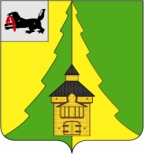 Российская ФедерацияИркутская областьНижнеилимский муниципальный районАДМИНИСТРАЦИЯ_____________________________________________________ПОСТАНОВЛЕНИЕ От «15» апреля 2019г.  № 430 г. Железногорск-Илимский«О поощрении Благодарственным письмом мэра Нижнеилимского муниципального района в связи с 50-летним юбилеем МБДОУ детский сад «Лесная сказка»Рассмотрев материалы, представленные МБДОУ детский сад «Лесная сказка», в соответствии с Постановлением мэра Нижнеилимского муниципального района № 1169 от 27.12.2016г. «Об утверждении Положения о Благодарственном письме мэра Нижнеилимского муниципального района», администрация Нижнеилимского  муниципального  района	ПОСТАНОВЛЯЕТ:1. Поощрить Благодарственным письмом  мэра  Нижнеилимского муниципального района:1.1. «За многолетний добросовестный труд, высокий профессионализм, активную жизненную позицию, преданность профессии и в связи с 50-летним юбилеем образовательного учреждения»:- Горбунову Галину Владимировну – инструктора по физической культуре (плавание) МБДОУ детский сад «Лесная сказка».- Макарову Веру Казимировну – воспитателя МБДОУ детский сад «Лесная сказка».- Марданову Елену Николаевну – музыкального руководителя МБДОУ детский сад «Лесная сказка».- Погодаеву Татьяну Фёдоровну – воспитателя МБДОУ детский сад «Лесная сказка».1.2. «За многолетний добросовестный труд и в связи с 50-летним юбилеем образовательного учреждения»:- Баранову Марию Александровну – заместителя заведующего по АХР  МБДОУ детский сад «Лесная сказка».- Губареву Марину Юрьевну – младшего воспитателя МБДОУ детский сад «Лесная сказка».- Дубровину Наталью Владимировну – воспитателя МБДОУ детский сад «Лесная сказка».- Кошкарову Ксению Павловну – младшего воспитателя МБДОУ детский сад «Лесная сказка».1.3. «За добросовестный труд и в связи с 50-летним юбилеем образовательного учреждения»:- Никифорову Марию Владимировну – делопроизводителя МБДОУ детский сад «Лесная сказка».- Яргунову Юлию Владимировну – повара МБДОУ детский сад «Лесная сказка».2. Данное постановление подлежит официальному опубликованию в периодическом печатном издании "Вестник Думы и администрации Нижнеилимского муниципального района" и размещению на официальном сайте муниципального образования «Нижнеилимский район».3. Контроль   за  исполнением  настоящего  постановления  возложить на заместителя мэра района по социальной политике Т.К. Пирогову.Мэр   района	                                              М.С. РомановРассылка: дело-2; ДО; МБДОУ детский сад  «Лесная сказка»; АХО; Пироговой Т.К.А.И. Татаурова30691 